Рекомендации и мероприятия по инвазионным болезням сельскохозяйственных животных и птиц. Пироплазмидозы-Уточнить эпизоотическуюситуациия по пироплазмидозу  крупного рогатого скота в Республике Дагестан.-  В целях предупреждения и ликвидации пироплазмидозов крупного рогатого скота, в стационарно неблагополучных хозяйствах рекомендуем применять комплексную схему лечения  с применением препарата муртрип 1050 в комплексе с антибиотикотерапией и иммуномодуляторами. -Для лечения  тейлериоза крупного рогатого скота  рекомендуем применять делагил в дозе 3,5 мг/кг с одновременным назначением симптоматических средств.- При смешанных пироплазмидозах (тейлериоз – франсаиеллез, пироплазмоз) Муртрип в сочетании с делагилом в указанных дозах.-Для профилактикипироплазмидозов рекомендуем применять  хииопрофилактикуоснованную на применении препарата: муртрип- 1050, в дозе 3,5 мг/кг, в сочетании с раствором глицерина, из расчета 20 мл на 100 кг, с продолжительностью профилактического  действия в организме животных в течение 30 дней.-Разработана схема пролонгированной химиопрофилактикитейлериоза крупного рогатого скота, основанная на применении препарата: муртрип- 1050, в дозе 3,5 мг/кг, в сочетании с раствором глицерина, из расчета 20 мл на 100 кг, с продолжительностью профилактического  действия в организме животных в течение 30 дней.Для борьбы с  иксодовыми клещами переносчиками пироплазмидозов  рекомендуем применять  акарицидные препараты (ратеид, энтомазан, диазинон, бутокс, и др).В целях профилактики инвазионных болезней на стационарно неблагополучных территориях целесообразно проводить противоклещевую обработку в комплексе с химиопрофилактикой.      Предложенная схема обеспечивает благополучие животных  в сезон пироплазмидозов крупного рогатого скота. Эймериоз	В целях предупреждения и ликвидацииэймериозов птиц, с учетом эпизоотологии паразитозов предложены следующие схемы применения   противоэймериозных препаратов  мадувет, эйметерм, в сочетании с иммуномодулятором гамавит и антибиотиком энроксилом, при напольном содержании цыплят-бройлеров в течение   42 дня соответственно. 	- Рекомендуем 	применять мадувет в сочетание с энроксиломпри ассоциации эймериозов с сальмонеллезом.  	-Эйметерм необходимо назначать при  эймериозах в сочетании с гамавитом курсом с 7-дневного возраста, в случае необходимости повторить через 5-7 дней.	-При смешанныхэймериозах рекомендуем применять эйметерм в сочетании с тилозином. 	- При смешанныхэймериозах рекомендуем применять мадувет в сочетании с пробиотикомветом 1.1.Предложенные нами схемы с использованием новых кокцидиостатиков  достаточно надежно профилактируют паразитарные болезни (эймериоз) со смешанными бактериальными болезнями цыплят -бройлеров в течение всего технологического цикла их содержания и использования.	ПсороптозРекомендации к борьбе с псороптозом овец и коз в Прикаспийском регионе РФ.Овцеводство в Прикаспийском регионе, в частности в Республике Дагестан, является традиционной отраслью производства мяса и шерсти. Рентабельность ее зависит от профилактических мероприятий по инвазионным болезням. Существенным фактором, снижающим продуктивность овец, являются болезни с поражением кожи, преимущественно паразитарной этиологии, которые служат причиной существенных морфофункциональных изменений кожного покрова, а также внутренних органов овец, что в конечном итоге, ведет к снижению мясной и шерстной продуктивности, а у овцематок – к снижению репродуктивного потенциала. Изыскание современных эффективных купочныхакарицидных средств и инъекционных препаратов против псороптоза овец, а так же изучение сочетанного действия купочных и инъекционныхакарицидных препаратов в стационарных условиях, имеет научное и практическое значение.Как известно из цикла развития клеща Psoroptesovis, вне благоприятных условий часть самок весной, после стрижки впадает в диапаузу-анабиоз, т.е. в такое состояние, при котором сохраняется жизнеспособность (обычно с марта – апреля по октябрь – ноябрь), но отсутствует размножение. Эти самки, главным образом, расселяются на животном и прячутся в складках кожи. Они же служат причиной заболевания через некоторое время, когда для развития клещей наступают благоприятные условия. Видимо, на клещей Psoroptesovis, находящихся в состоянии диапаузы-анабиоза, препараты из группы ивермектинов, авермектинов не действуют, так как механизм действия связан со специфическими рецепторами в клетках нервной системы, которые приводят к нарушению передачи нервных импульсов, параличу и гибели паразитов.Исходя из опыта и данных по НИР прошлых лет, можно рекомендовать следующие лечебно-профилактические мероприятия;1.	Обработка инъекционными препаратами в холодное и дождливое время года, при отсутствии возможности обработки методом купки. Рекомендуемыми препаратами можно считать Мерадок, Монизен Форте из расчета 1мл препарата на 50кг живого веса. 2.	Обработка общепринятым методом купки в проплывных ваннах. Подходит для применения в теплое время года и обладает наибольшим профилактическим эффектом. Обработку можно проводить акараицидными средствами Ратокс, Бутокс, Ратеид, дозировкой согласно наставлениям производителей.3.	Опрыскивание животных акарицидными средствами. Применяется в случаях, когда нет доступа или наличия проплывных ванн для купки. Применяются те же препараты, что и при купке. Подобные мероприятия желательно проводить после стрижки овец, для наибольшего лечебно-профилактического эффекта.4.	Дезакараизация животноводческих помещений. Для дезакаризации помещений подходят те же препараты, что и при купке в проплывной ванне, в дозировках предназначенных для этих целей согласно наставлениям производителей. Дезакаризацию можно проводить в любое время года с помощью специальных установок, либо используя портативные переносные опрыскиватели.Нужно отметить, что нельзя ограничиваться каким-либо одним из вышеперечисленных способов борьбы с псороптозом овец и коз. К решению борьбы с псороптозом нужно подходить комплексно, сочетая все указанные способы с учетом времени года, температурного режима местности, материально-технической оснащенности животноводческих хозяйств и частного подворья. Только при подобном подходе можно решить проблему псороптоза овец и коз надежно, надолго и с наилучшим экономическим эффектом.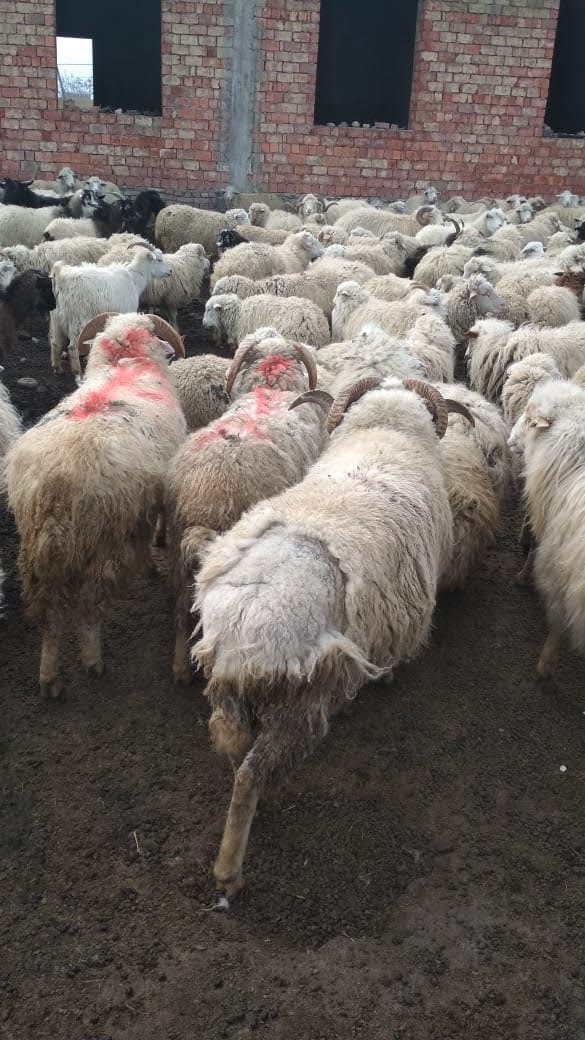 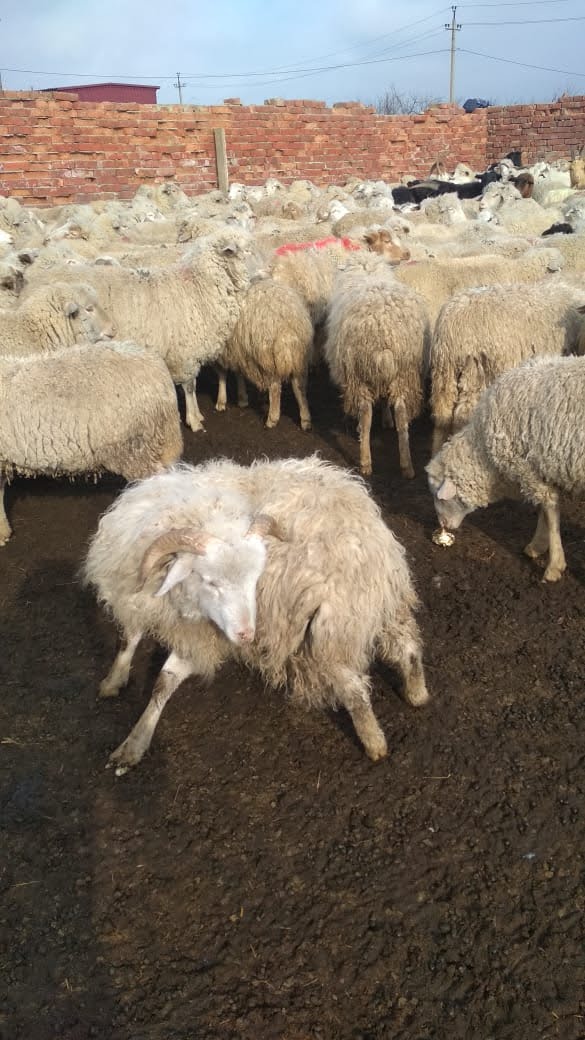 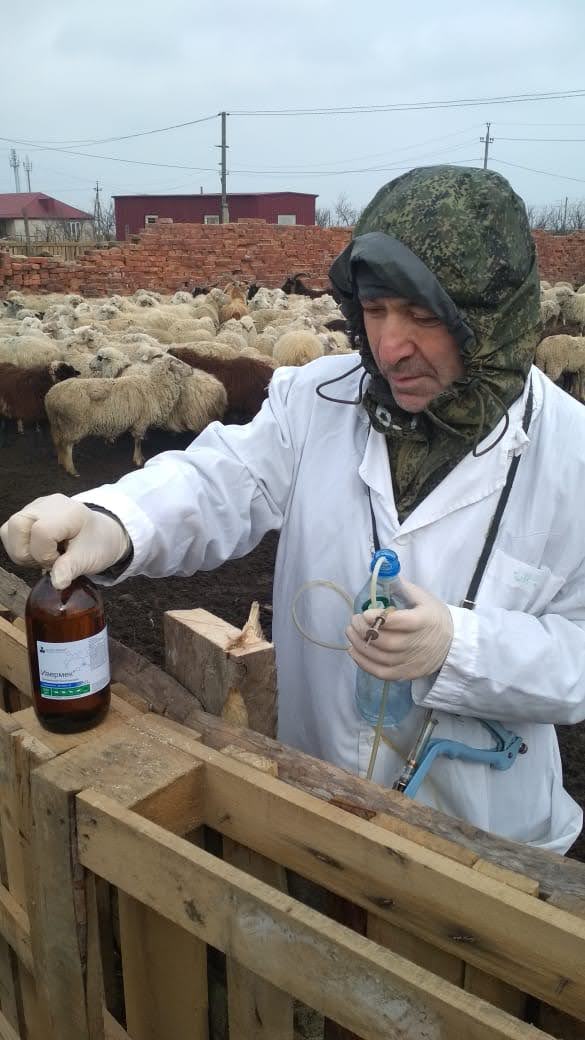 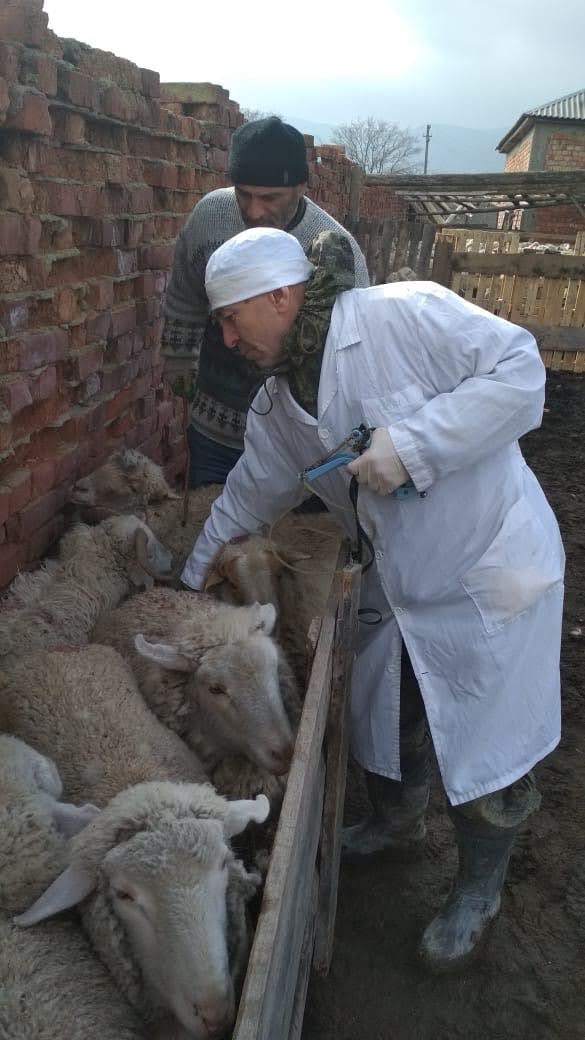 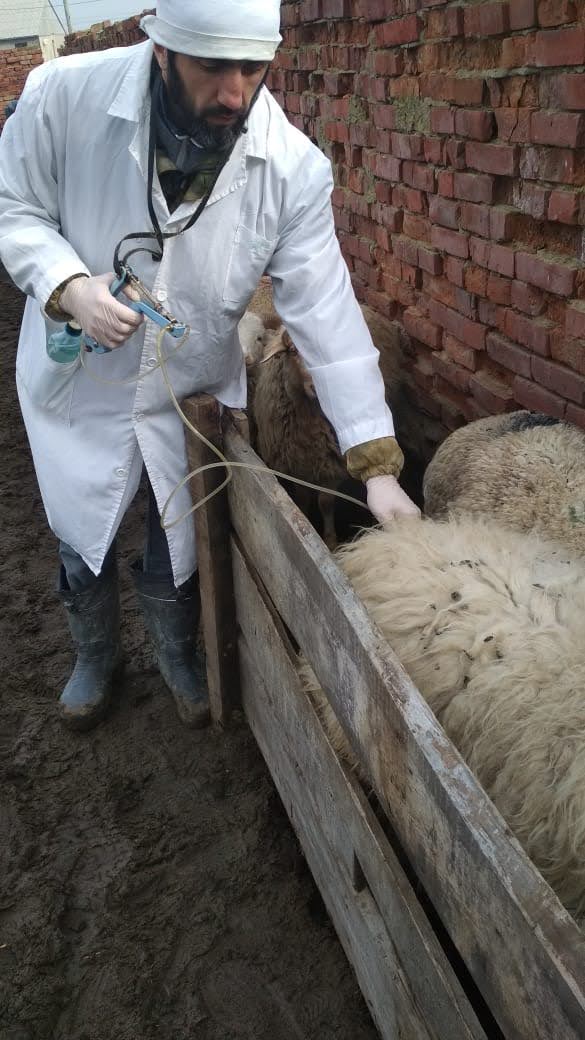 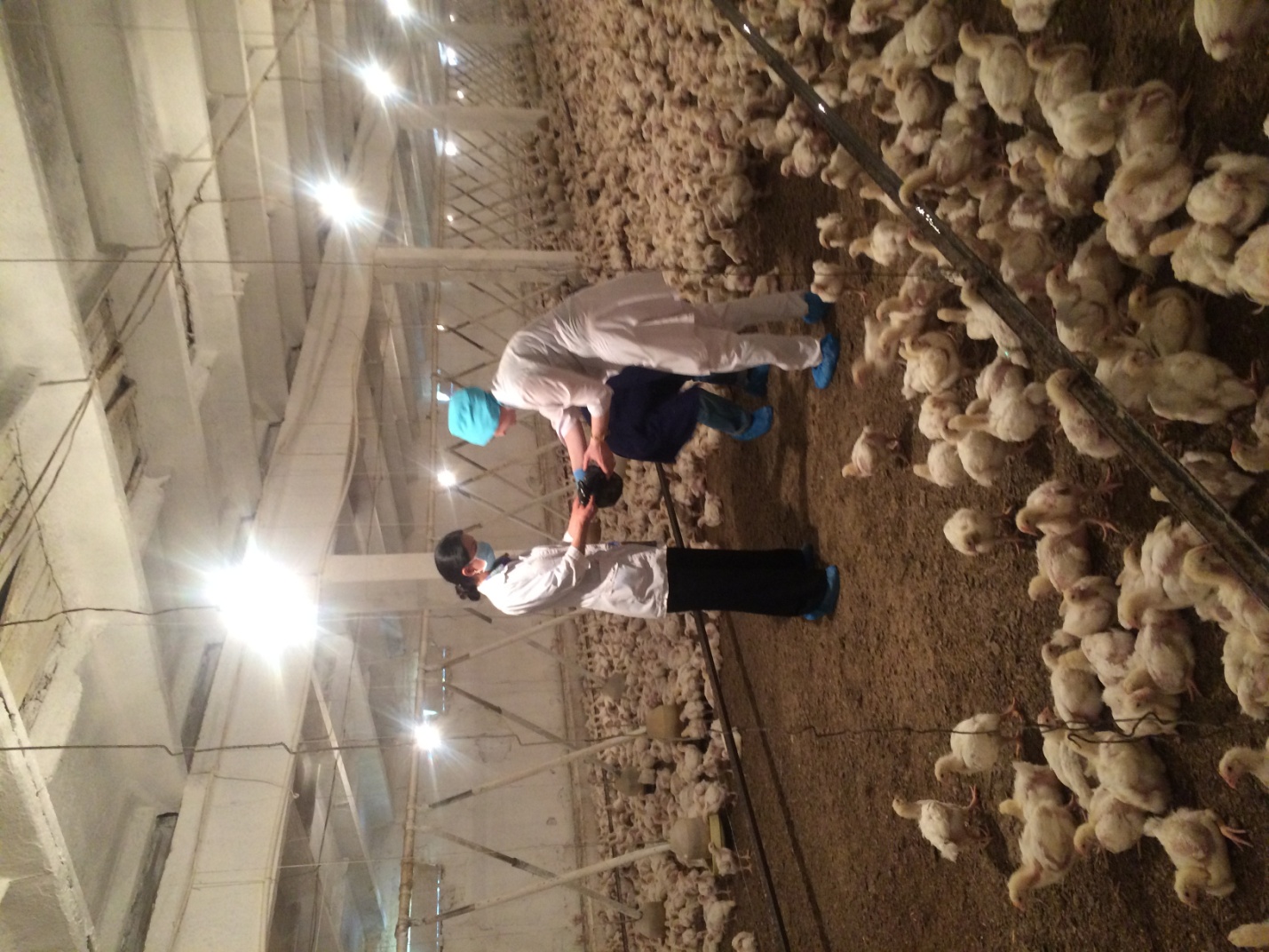 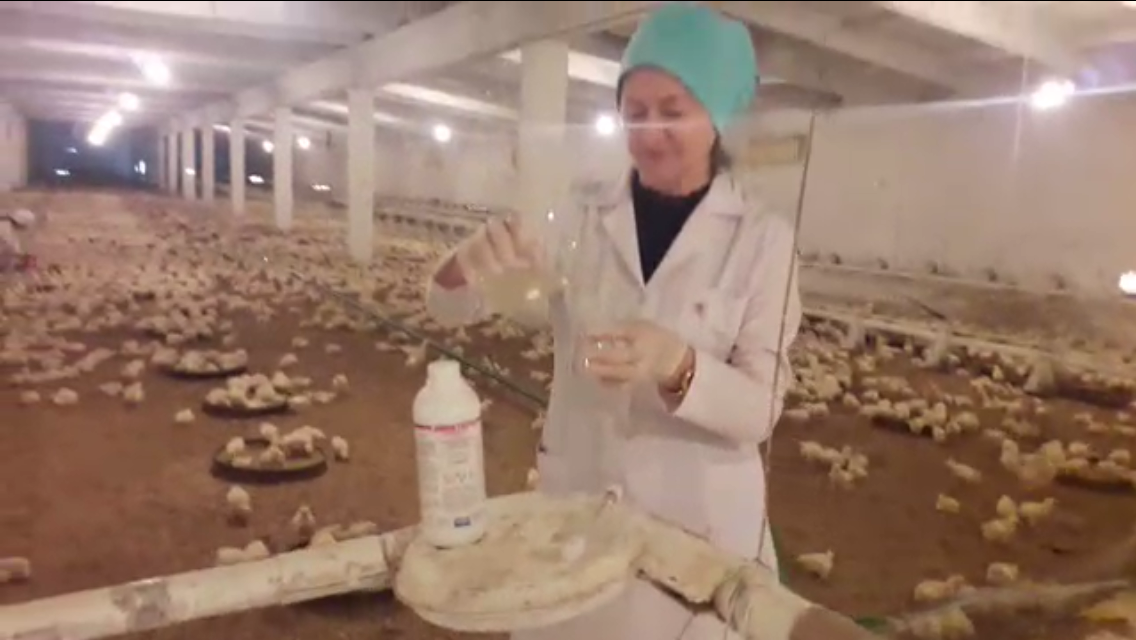 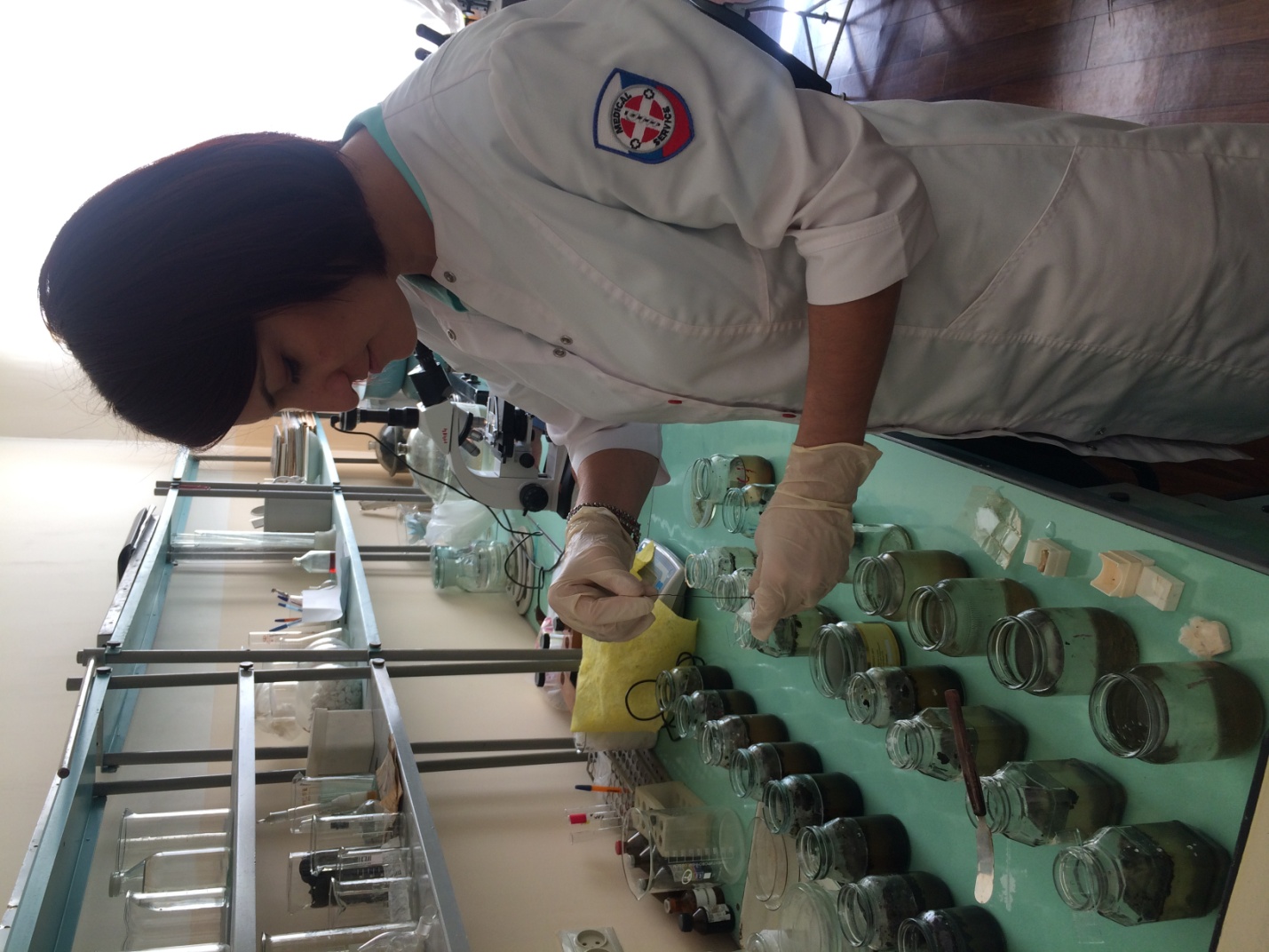 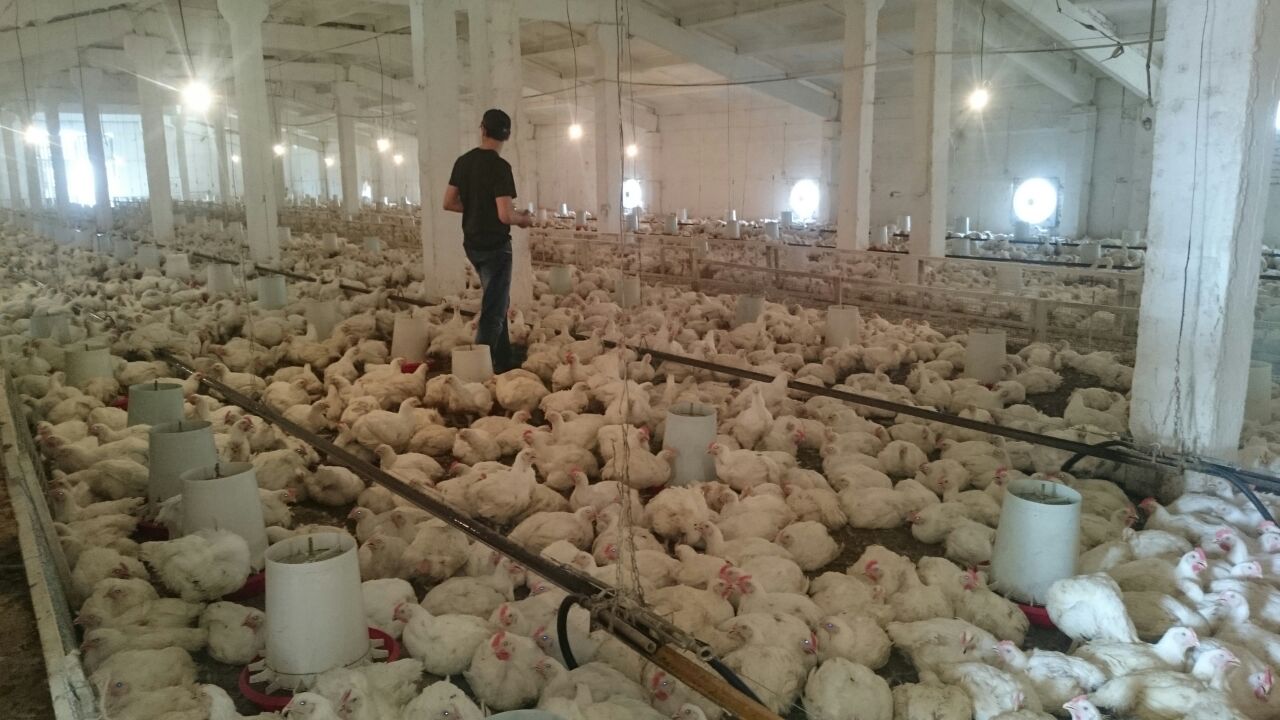 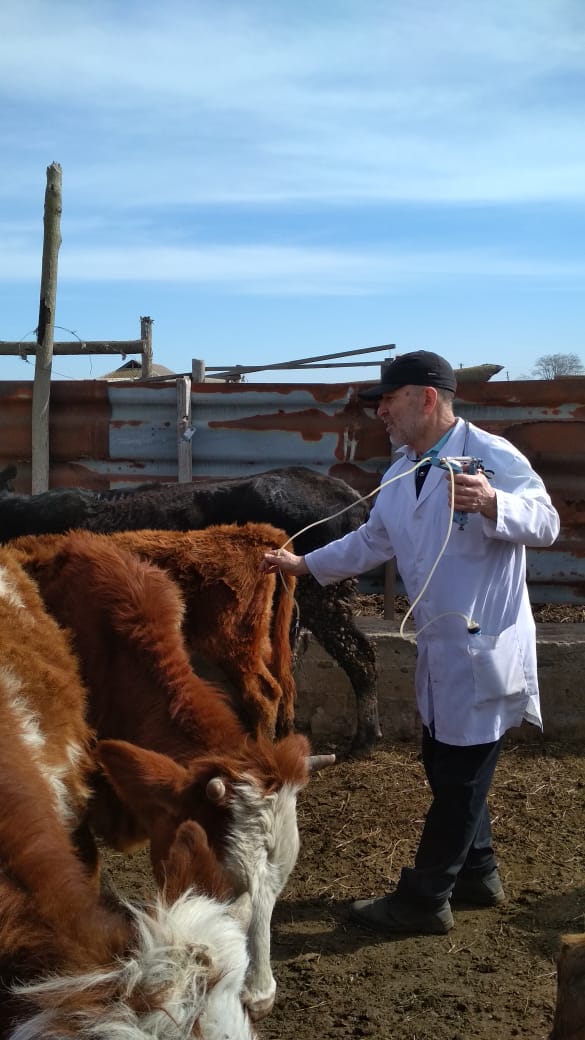 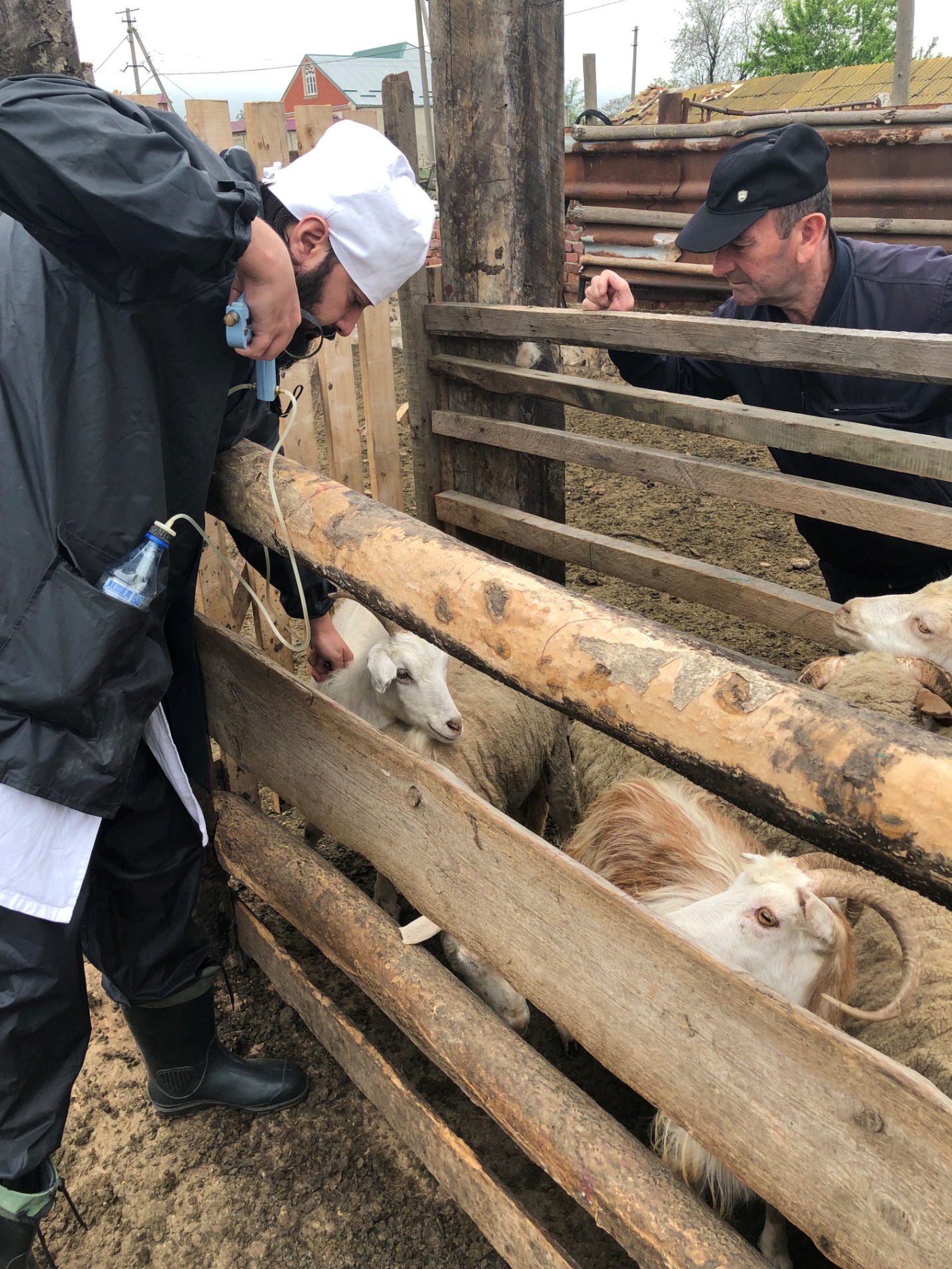 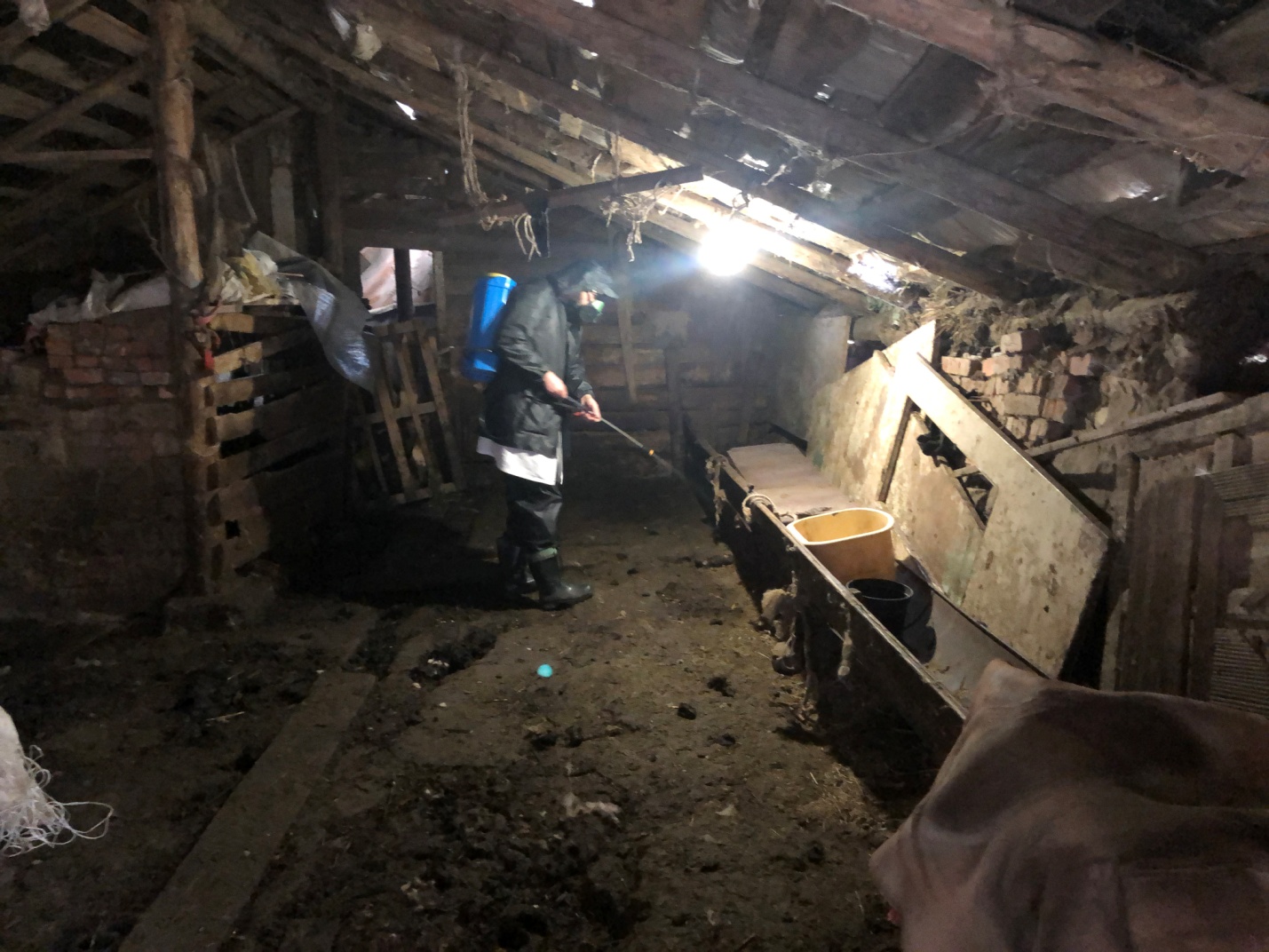 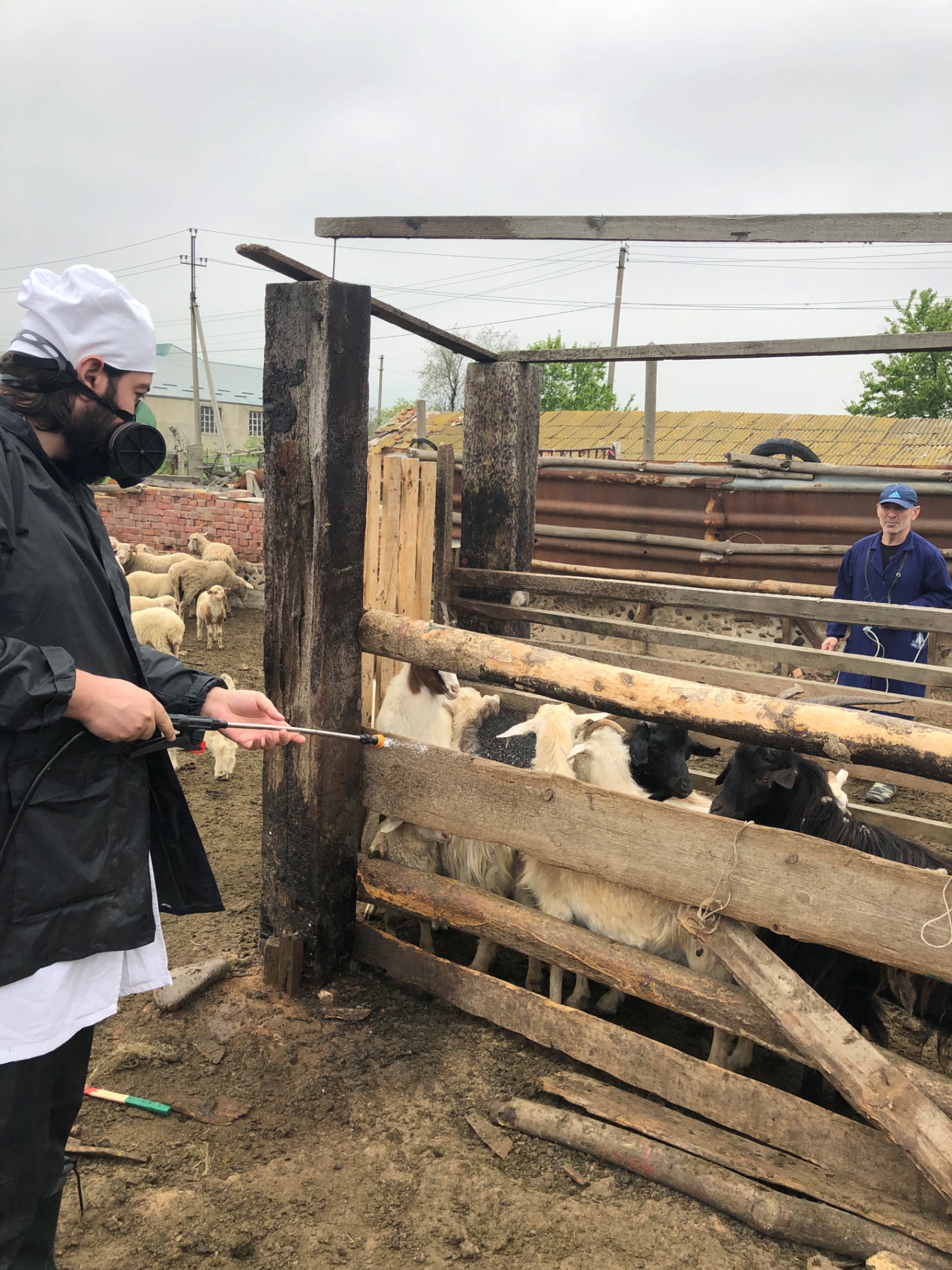 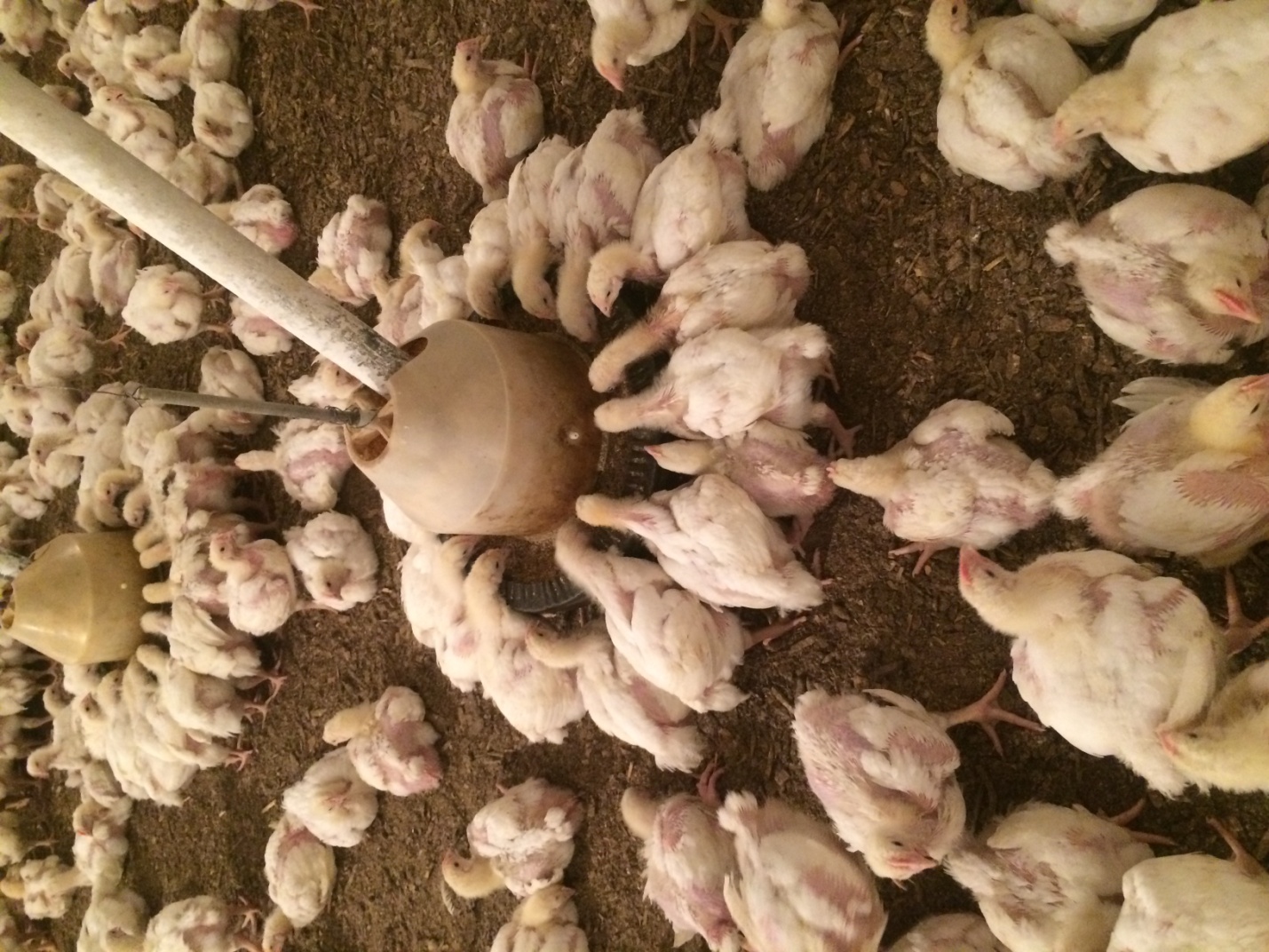 